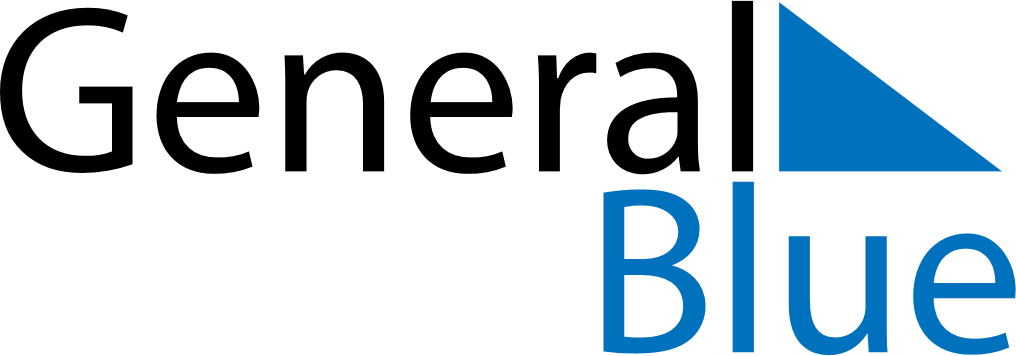 February 2024February 2024February 2024New ZealandNew ZealandMONTUEWEDTHUFRISATSUN1234567891011Waitangi Day121314151617181920212223242526272829